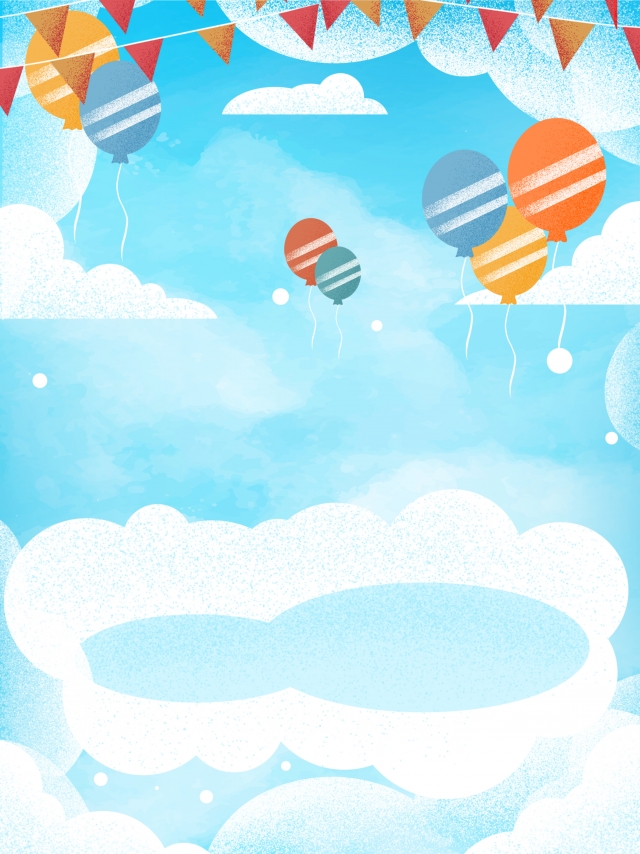 Составила:Мойсеенко О. В.Персонал группы: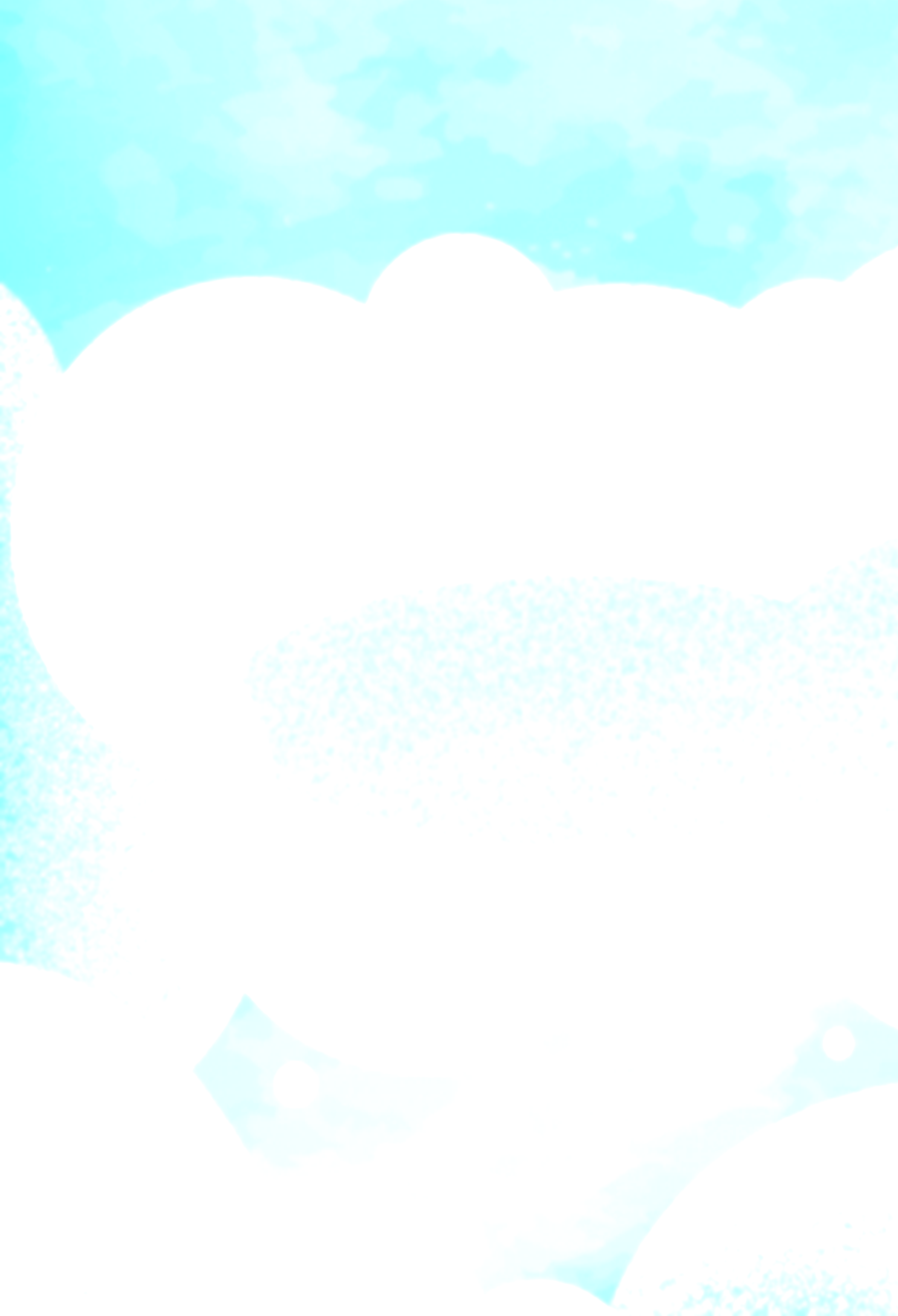 Воспитатель1 квалификационной категории: Мойсеенко Оксана ВалерьевнаМладший воспитатель: Котельникова Анна ВладимировнаОбщая характеристика:Группа находится на 2 этаже, 3 корпуса, состоит из 4-х помещений:Игровая комната – 49.6. кв. м,Раздевалка – 13.9.кв. м.,Туалетная комната – 12.7. кв. м.,	Спальня- 48.1.кв.м.Группу посещает: 16 мальчиков и 14 девочекПомещение детского сада, оснащённое наглядными пособиями, игровым оборудованием, мебелью и техническими средствами обучения, в котором проводится игровая, учебная и воспитательная работа с детьми.Особенности организации предметно-пространственной средыВ старшем дошкольном возрасте происходит интенсивное развитие интеллектуальной, нравственно-волевой и эмоциональной сфер личности. Переход в старшую группу связан с изменением психологической позиции детей: они впервые начинают ощущать себя старшими среди других детей в детском саду. Воспитатель помогаетдошкольникам понять это новое положение. Предметно-пространственная среда организуется так, чтобы каждый ребёнок мог заниматься любимым делом. В группах старших дошкольников необходимы различные материалы, способствующие овладению чтением, математикой: печатные буквы, слова, таблицы, книги с крупным шрифтом, пособия с цифрами, настольно-печатные игры с цифрами и буквами, ребусами, а так же материалы,отражающие школьную тему: картинки о жизни школьников, школьные принадлежности, атрибуты для игр в школу. Необходимыми в оборудовании старших дошкольников являются материалы, стимулирующие развитие широких социальных интересов и познавательной активности детей. Это детские энциклопедии, иллюстрированные издания о животном и растительном мире планеты, о жизни людей разных стран, детские журналы, альбомы, проспекты. Предметно-пространственная среда организуется так, чтобы каждый ребенок имел возможность свободно заниматься любимым делом. Оборудование размещено по секторам (центрам развития) для того, чтобы дать возможность детям объединиться подгруппами по общим интересам: конструирование, рисование, ручной труд,театрально-игровая деятельность, экспериментирование. Обязательными в оборудовании являются материалы, активизирующие познавательную деятельность: развивающие игры, техническиеустройства и игрушки, модели, предметы для опытно-поисковой деятельности, роботы - магниты, увеличительные стекла, пружинки, весы, мензурки и прочее; большой выбор природных материалов дляизучения, экспериментирования, составления коллекций. Необходимы материалы, учитывающие интересы мальчиков и девочек, как в труде, так и в игре. Мальчикам нужны инструменты для работы с деревом, девочкам для работы с рукоделием. Для развития творческого замысла в игре девочкам потребуются предметы женской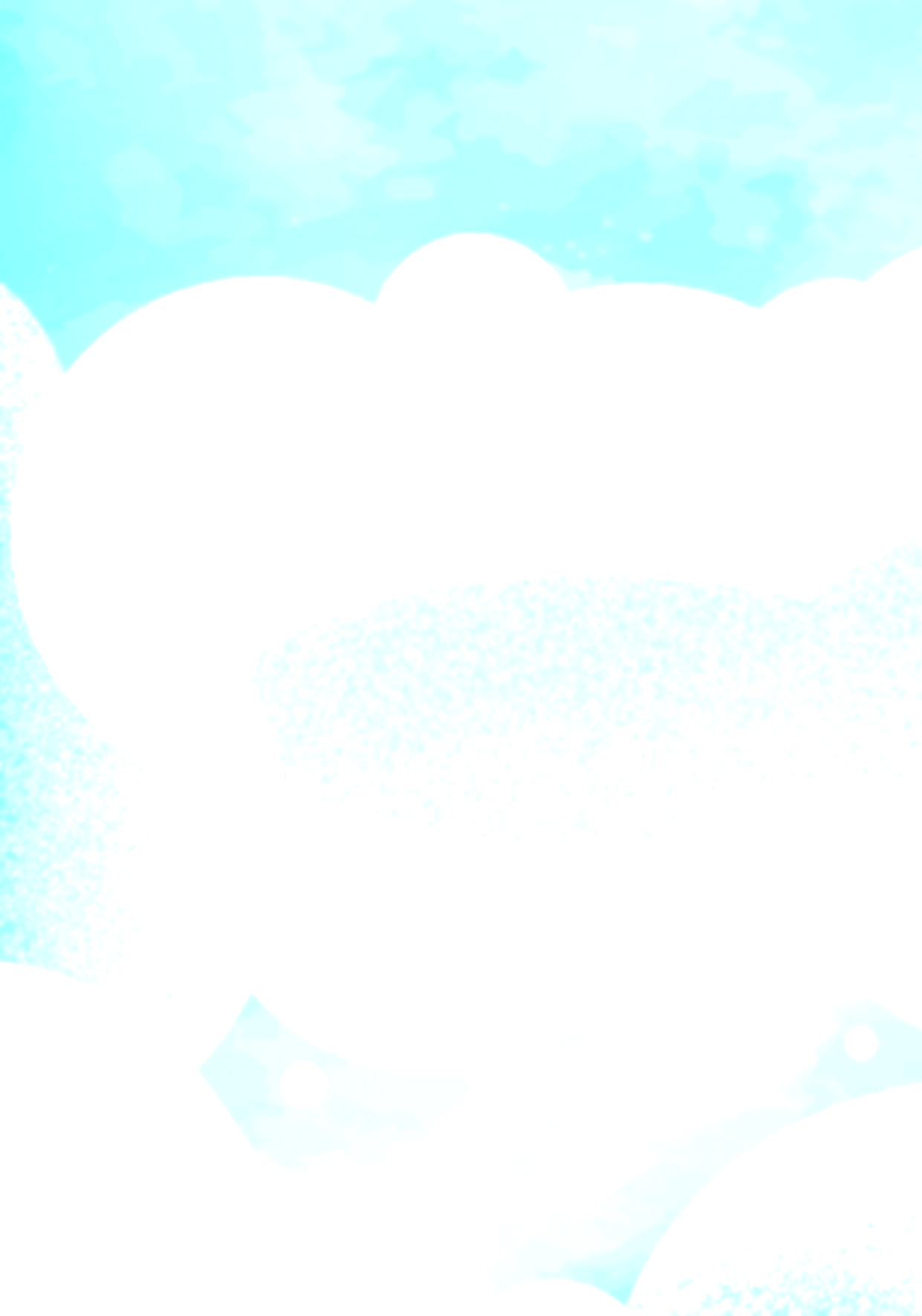 одежды, украшения, кружевные накидки, банты, сумочки, зонтики и т п.; мальчикам - детали военной формы, предметы обмундирования и ооружения русских богатырей, разнообразные технические игрушки.Важно иметь большое количество подручных материалов (веревок, коробочек, проволочек, колес, ленточек, которые творческииспользуются для решения различных игровых проблем). В этом возрасте важно развивать любые проявления «самости» дошкольников: самостоятельность, самоорганизацию, самооценку, самоконтроль, самопознание, самовыражение. Необходимо воспитывать гуманное отношение к природному, предметному исоциальному миру. Все это требует постоянного обращения ребенка к внутреннему миру и расширения границ мира внешнего. При переходе ребенка в старшую группу меняется его психологическая позиция, он начинает ощущать себя старшим среди других детей ДОУ.  Важно поддержать это ощущение такой организацией среды, прикоторой ребенок будет активно проявлять познавательную активность,самостоятельность, ответственность, инициативу. Воспитателю следуетчаще привлекать старших дошкольников к созданию окружающей обстановки, выяснять их мнение о планируемых действиях по изменению среды, вовлекать в процесс преобразований. У старших дошкольников появляется интерес к проблемам, выходящим за рамки их личного опыта. Это находит отражение в среде, позволяющей расширить личный опыт ребенка (познакомиться с животными и растениями дальних стран, с обычаями и внешним видом разных народов и эпох, с разными жанрами живописи и т.д.). Атрибутика игр для старших дошкольников более детализирована. Оборудование и игрушки должны быть небольшими (для игр на столе), однако допустимо и крупное напольное оборудование. Большая часть оборудования хранится в коробках, на которых есть картинка и надпись, - дети могут самостоятельно выбрать игры. Развивающая среда должна включать коробку с бросовым материалом, пластиковой и картонной упаковкой, отходами бумаги,ткани, меха, кожи, картона и т.п. (для изготовления недостающих атрибутов), альбомы, книги (с описанием последовательности изготовления игрушек для расширения содержания игр), ножницы, клей, скотч, фломастеры и др. Важно поддерживать инициативу детей визготовлении атрибутов для игр, предлагать им дополнить имеющиеся материалы новыми, самостоятельно изготовленными игрушками. В старшем дошкольном возрасте происходит становление режиссерской игры, являющейся одним из основных показателей готовности к школе. Необходимо место для разыгрывания сюжетов (его можно изготовить из большой картонной коробки), набор игрушечных персонажей (размером примерно в ладонь взрослого), бросовый материал и инструменты, а также схемы-образцы,фотографии декораций и кукол. Для изобразительной деятельности кроме обычных материалов(бумага, картон, карандаши, фломастеры, краски, кисти) необходимы схемы-способы; создания образов с помощью разных техник. Желательно иметь карты, отражающие последовательность действийпо созданию какого-либо образа из глины, бумаги и других материалов, книги и альбомы самоделок. Они помогут развить самостоятельность, умение определять последовательность изготовления поделки. Вгруппе надо отвести место для демонстрации созданных детьми работ (их можно крепить на стенах, подвешивать к потолку). При организации экспериментирования появляется новая задача - показать детям различные инструменты, помогающие познавать мир, прежде всего микроскоп. Желательно выделить отдельную комнату для экспериментов с использованием технических средств; в группе оставить оборудование для экспериментирования с шарами, подвесами, водой, природными материалами.Важная роль отводится конструктивной деятельности, поэтому в среду необходимо включать конструкторы и строительные наборы из разного материала (пластик, дерево, металл), напольные и настольные, с различными способами крепления деталей, разной тематической направленности; разнообразные схемы-образцы построек, фотоальбомы (архитектурные сооружения и детские постройки), тетради для зарисовки схем созданных детьми конструкций. Возрастает роль книги как источника новых знаний. Наряду с художественной литературой в книжном уголке должна быть представлена справочная, познавательная литература, общие и тематические энциклопедии для дошкольников. Книги желательно расставить в алфавитном порядке по тематике (природоведческаялитература, сказки, книги о родном городе и т.п.). Воспитатель должен показать детям, как в книге можно найти ответы на сложные вопросы; научить выбирать книгу, правильно пользоваться ею. В старшем дошкольном возрасте дети проявляют интерес к прошлому, настоящему, будущему. Желательно использовать материалы, которые помогут им лучше воспринять ваши рассказы: игрушки, картинки, иллюстрации, справочные издания. Можно вместе с детьми делать макеты, отражающие содержание, с которым онизнакомятся (деревня, древнее поселение, Петровская ассамблея и т.п.). Расширяются возможности познания родного края, страны: в группе желательно иметь гербы города и края, в котором живут дети, герб и флаг страны; повесить карту, на которой отметить место нахождения детского сада, а также те места (в стране, мире), в которых дети побывали; рядом можно прикрепить листы с рассказами детей об этихместах, о людях и их обычаях, фотографии. У детей старшего дошкольного возраста продолжают расширять область социально-нравственных ориентации и чувств: обогащаются представления о людях и их взаимоотношениях, родственных отношениях; о культуре общения с взрослыми и сверстниками, поведения в общественных местах. В этом педагогу помогут картинки,фотографии, кукольные персонажи. Важно показать им конкретные способы проявления заботы о людях, находящихся в разных эмоциональных состояниях: в группе следует определить место для картинок, изображающих людей в различных эмоциональныхсостояниях и варианты реагирования на это. Неплохо иметь игры, вкоторых дети сами конструируют эмоциональные проявления людей, например «Конструктор эмоций». Для него нужна основа и набор деталей, из которых составляется лицо человека: овал, брови, глаза, нос; рот (детали представлены в четырех-пяти вариантах). Ребенок «набирает» лицо человека и определяет его эмоциональное состояние, возраст, пол, характер, составляет творческий рассказ о полученном изображении.
Оборудование:Мебель, технические средстваОсветительное оборудование и оборудование по технике безопасности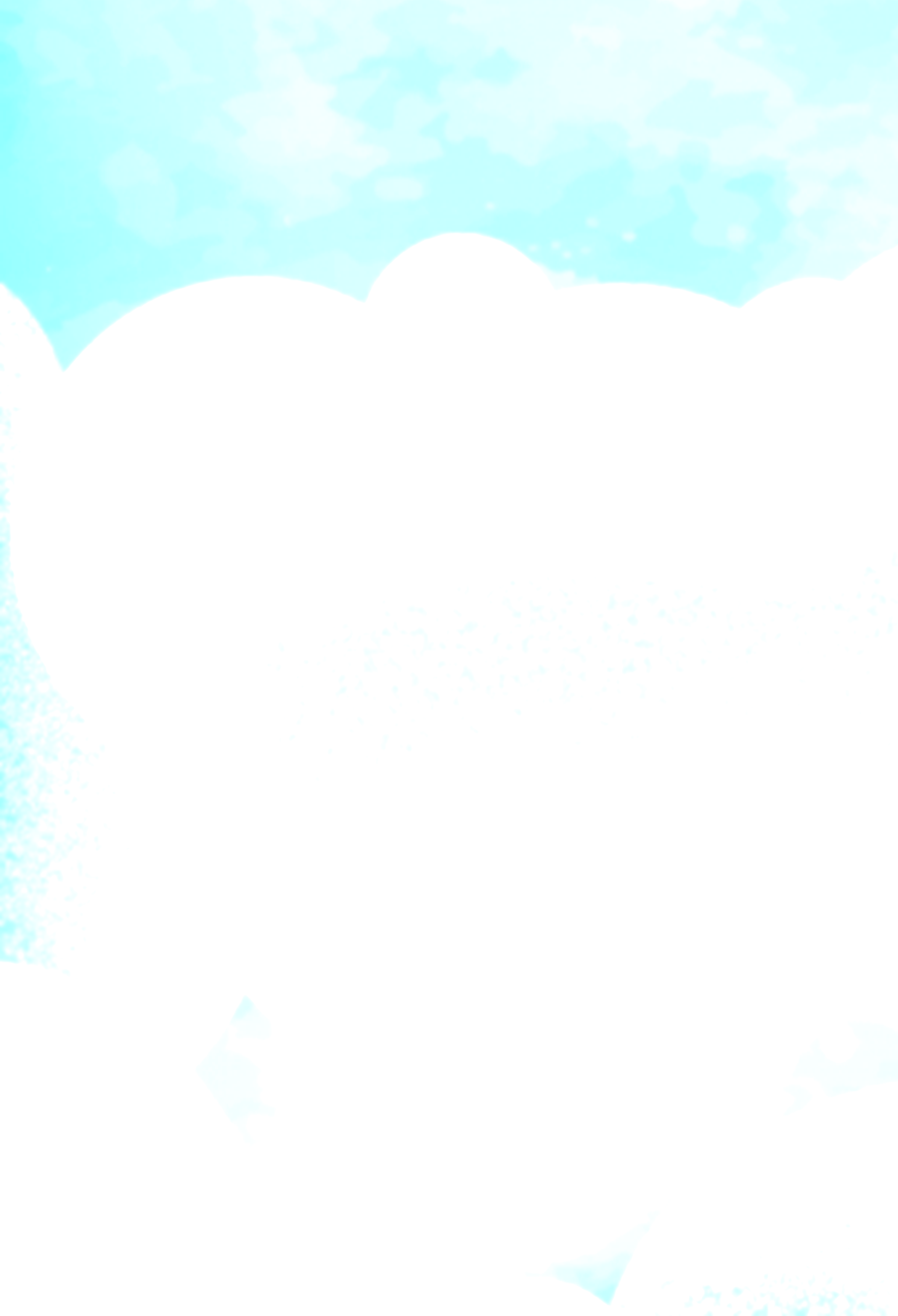 Оснащение центров группы:Приложение 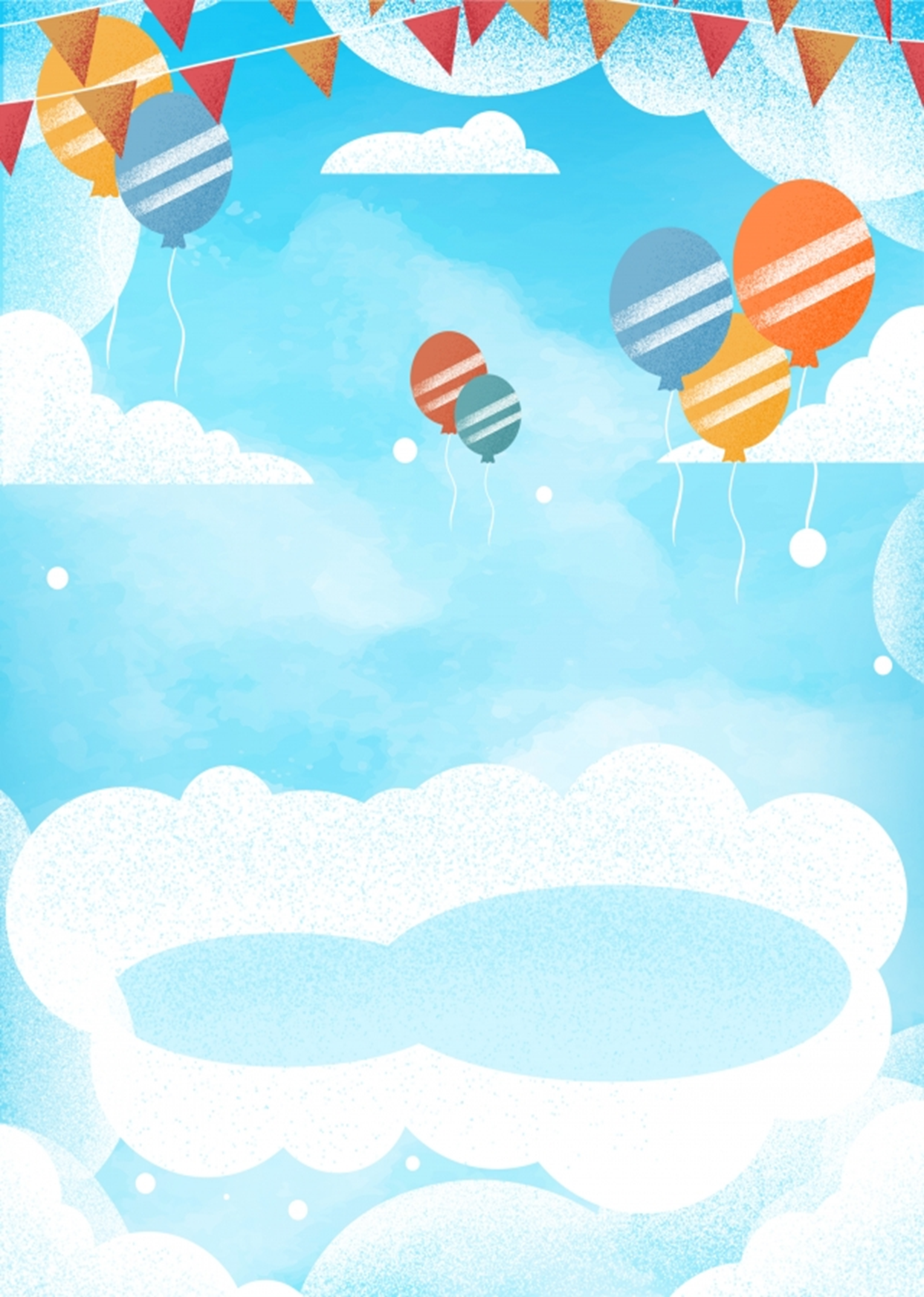 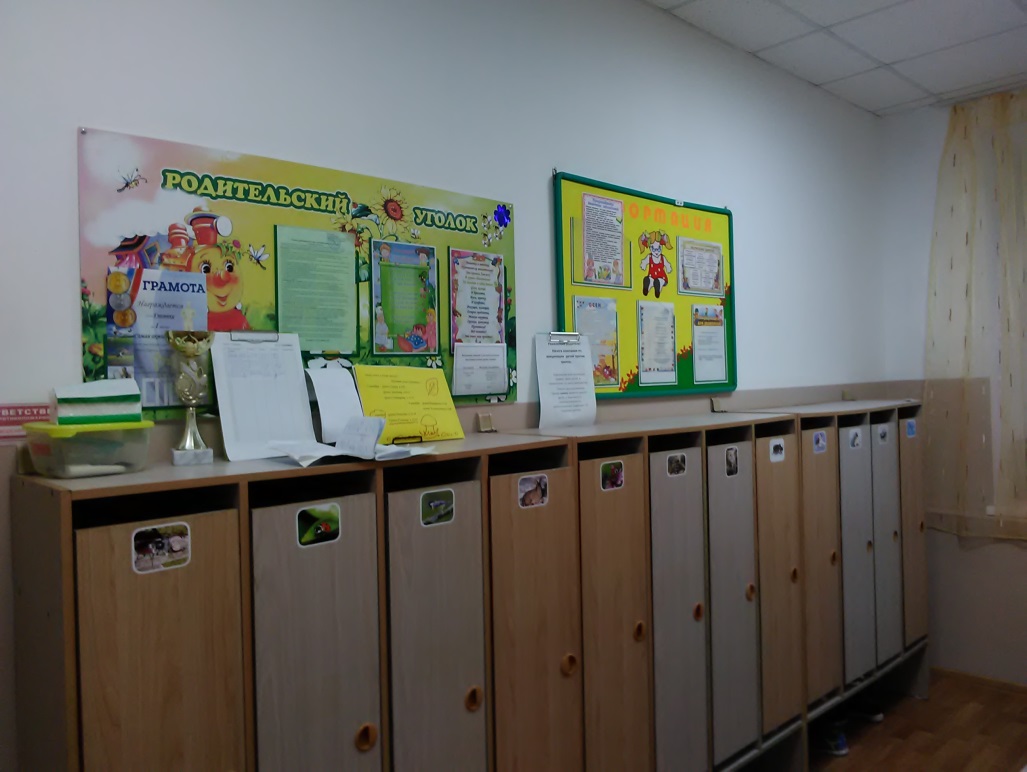 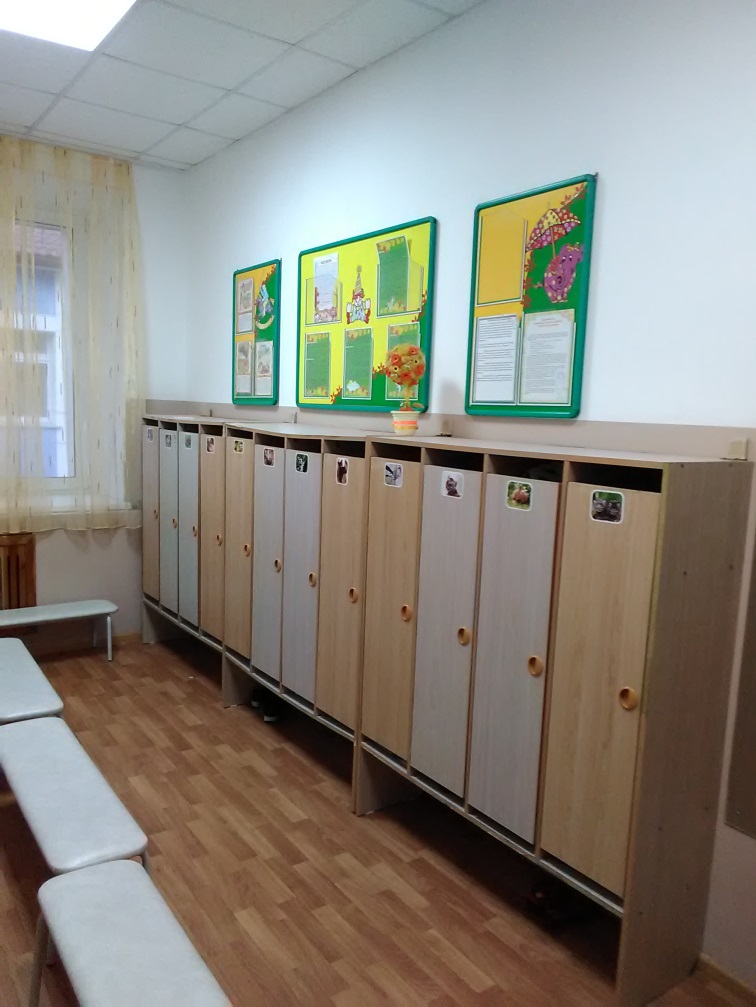 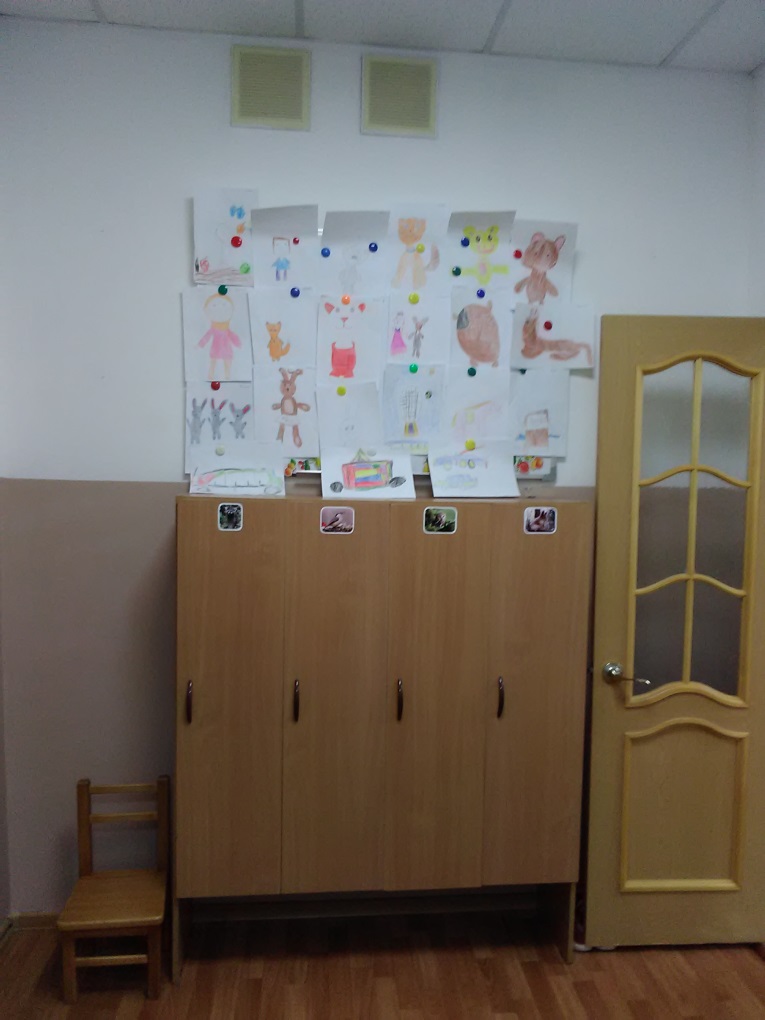 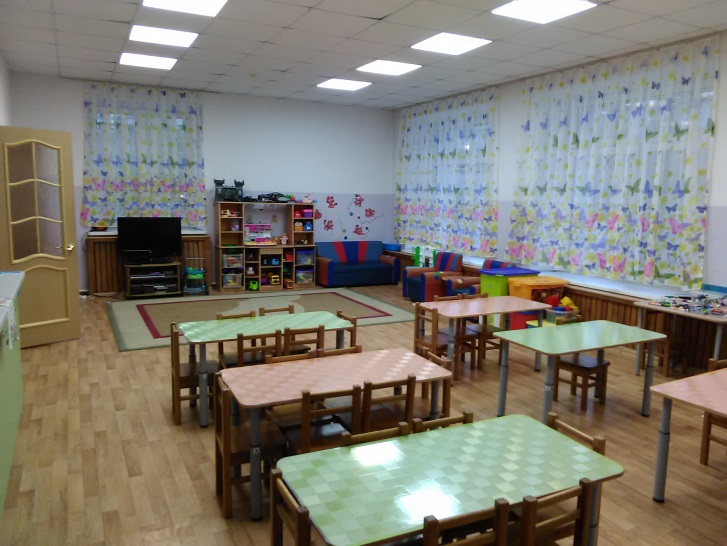 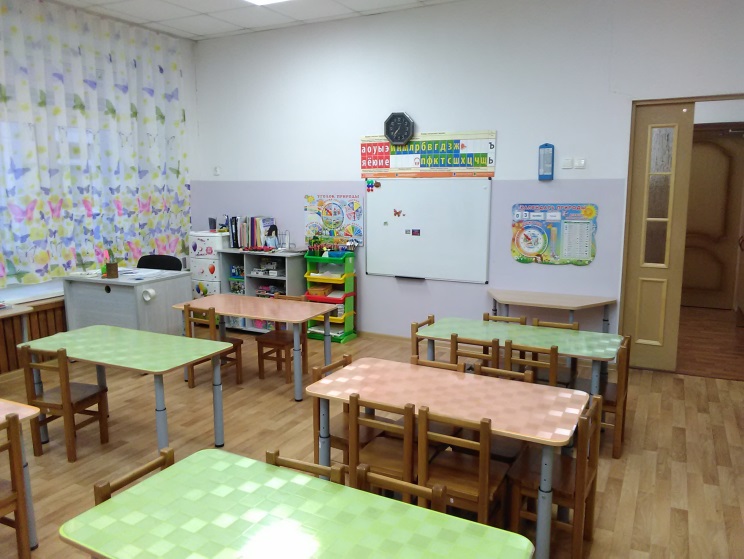 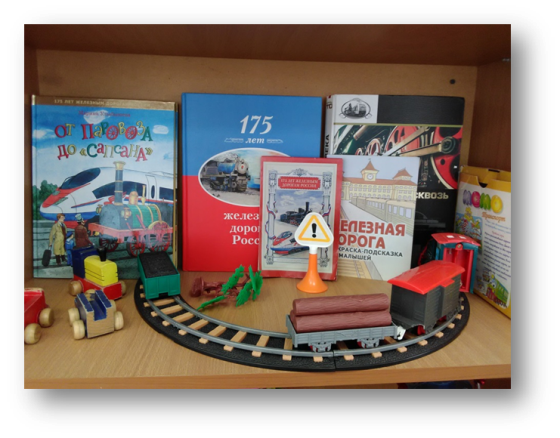 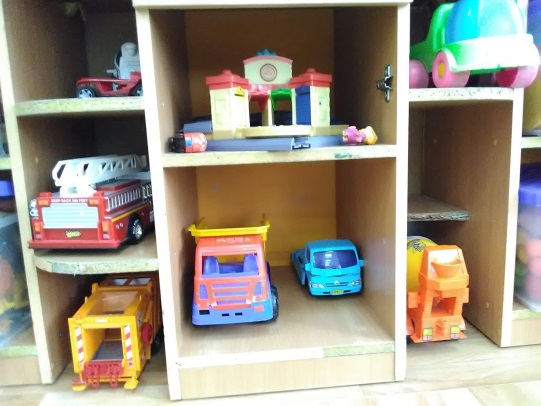 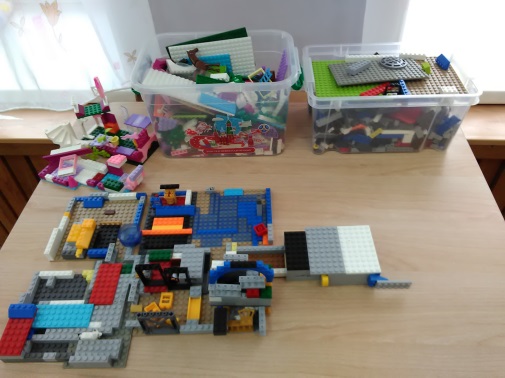 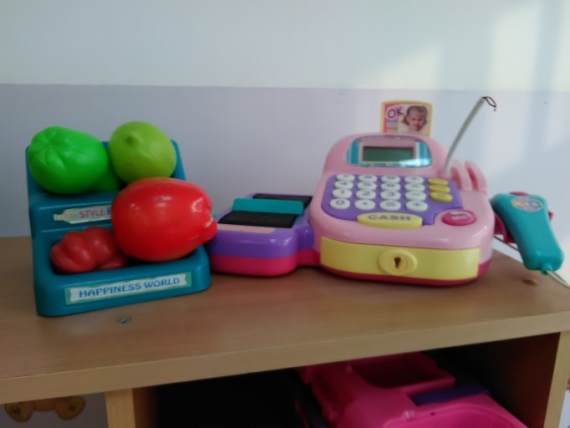 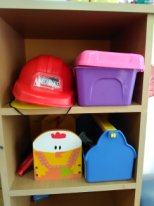 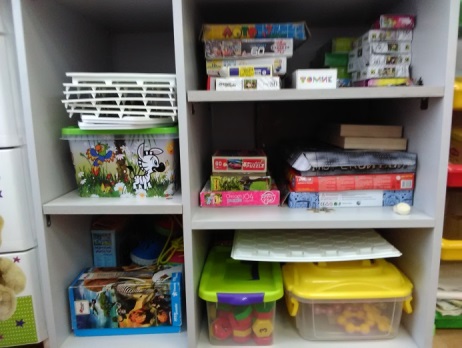 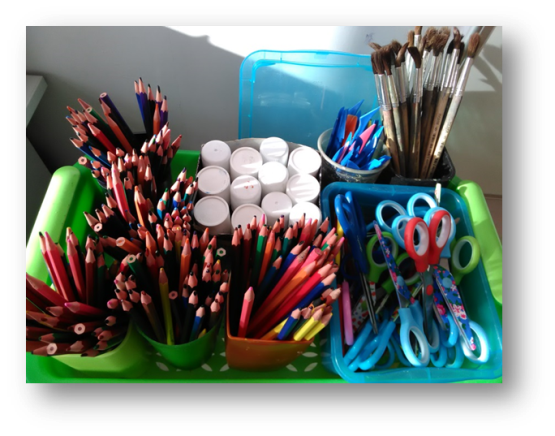 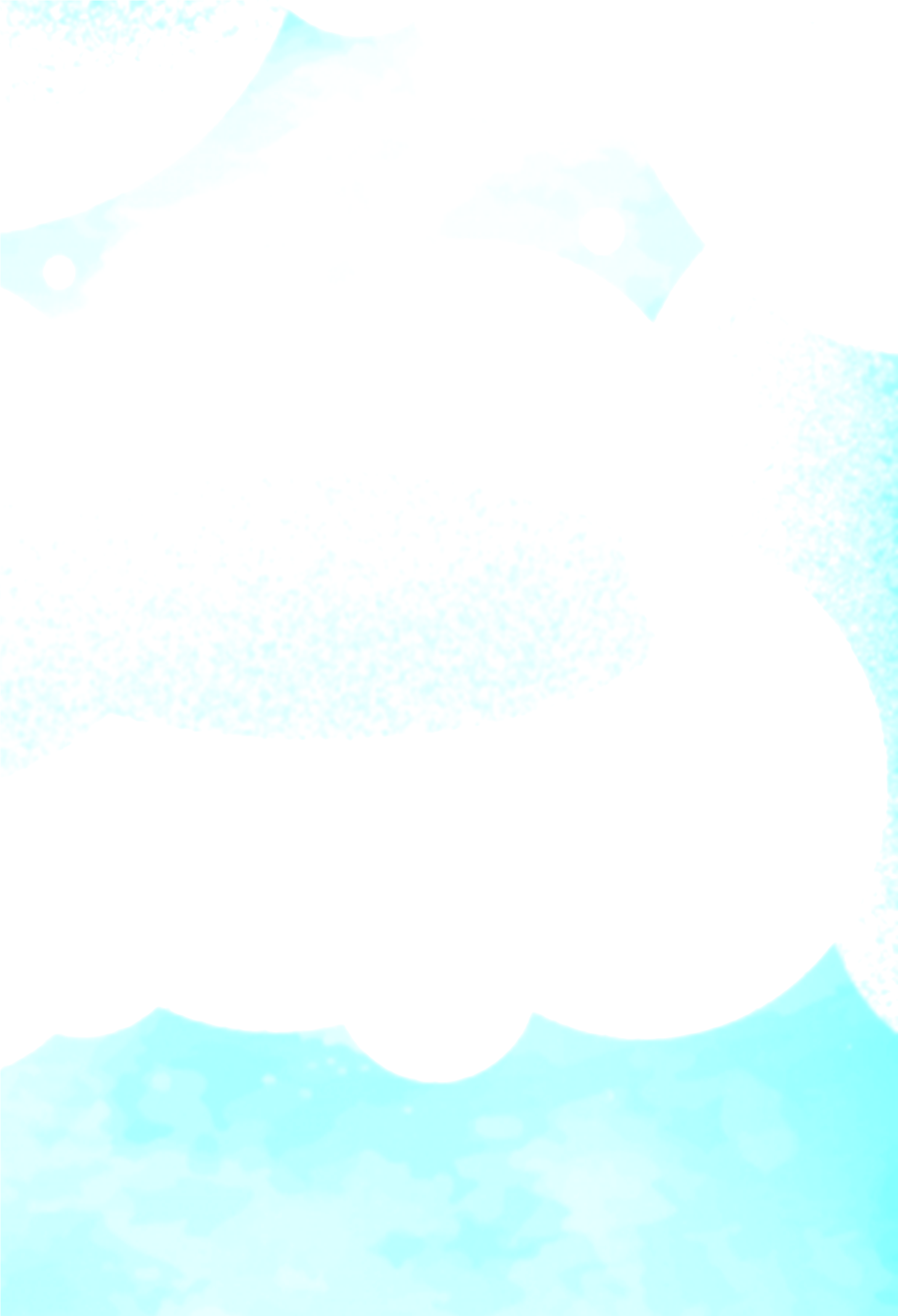 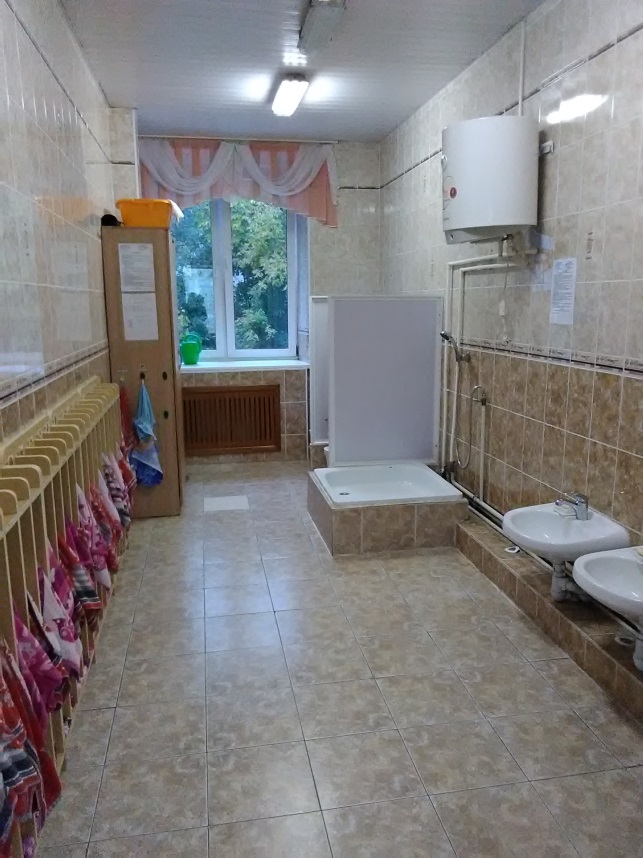 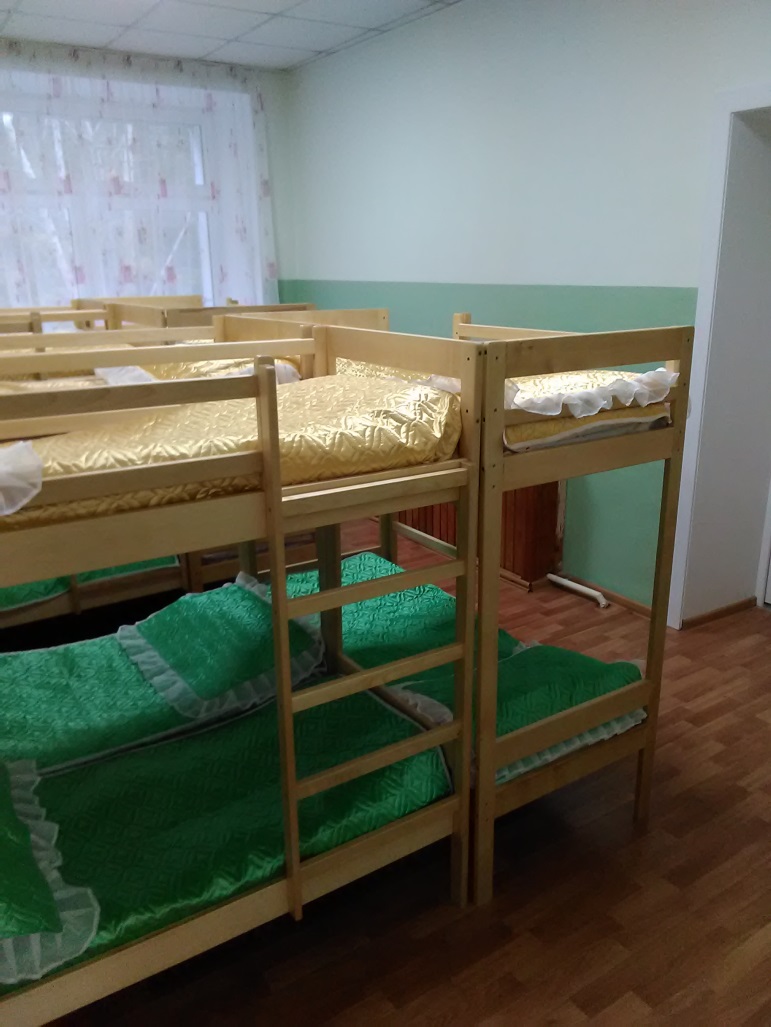 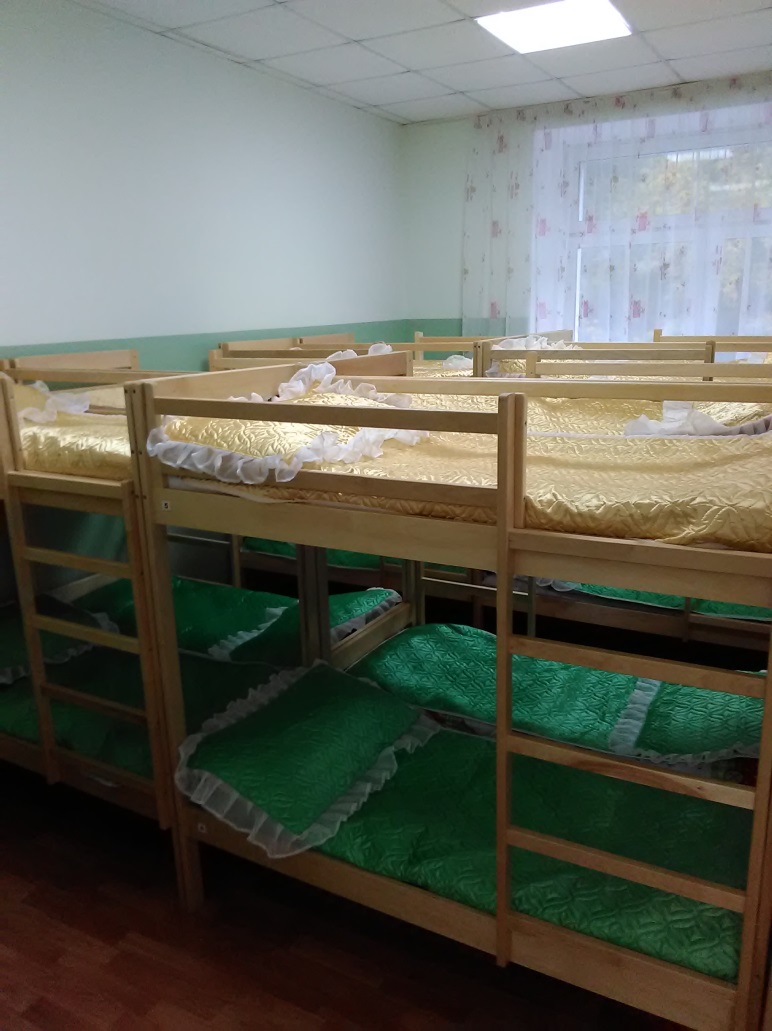 Название помещенияНаименование технических средствКоличествоРаздевалкаШкафчик детский для одеждыШкаф для верхней одежды воспитателейСкамейкаСтенды информационные для родителей:«Информация»,«Уголок для родителей»Доска магнитная30 шт.1 шт6 шт.3 шт.2 шт.Игровая комнатаСтол кухонныйШкаф кухонныйШкаф навеснойМойкаСтул взрослыйСтол письменныйЭтажерка для настольных игрСтол детский Стул детскийПолка- этажерка для игрушекШкафчик для настольных игрШкафчикдля детского творчества Шкаф для учебных пособийСтол для игрв конструкторМагнитная доскаКалендарь природыКомплект детской мягко мебели (диван, 2 кресла)1 шт.1 шт.3 шт.1 шт.1 шт.1 шт.1 шт.6шт.30 шт.1 шт.1 шт.1 шт.1 шт.1шт1 шт.1 шт.1 шт.1 шт.СпальняДвуярусные кроватиШкаф плательный15 шт.1 шт.Туалетная комнатаШкаф хозяйственныйВешалка для полотенец1 шт.5 шт.Наименование помещенияНаименование оборудованияКоличествоРаздевалкаВыключательСветильник потолочный2 шт.3 шт.Туалетная комнатаСветильник потолочныйБойлерРозетка3 шт.1 шт.1 шт.Игровая комнатаСветильник потолочныйВыключательЛампа бактерициднаяРозеткаКондиционер12 шт.3 шт.1 шт.3шт.1 шт.СпальняСветильник потолочныйВыключательЛампа кварцеваяРозетка4 шт.2 шт.1 шт.2 шт.Нормативные документыИнструкцииТабель посещаемостиДолжностная инструкцияСведения о родителях Закон об образованииРабочая программа для воспитанников 5-6 лет старшаягруппа «Гномики» общеразвивающей направленности;Педагогическая диагностика - результаты индивидуального учета освоения обучающимися ООП ДО.Мониторинг освоения образовательных областей и развития интегративных качеств воспитанниковПрограмма личностного саморазвитияКалендарно- тематический план работы с воспитанниками 5-6 лет, старшая группа «Гномики»Протоколы родительских собранийЖурнал кварцеванияИнструкция по охране трудаНазвание центраНаименование, размер оснащенияКоличествоЦентр художественно-речевой активности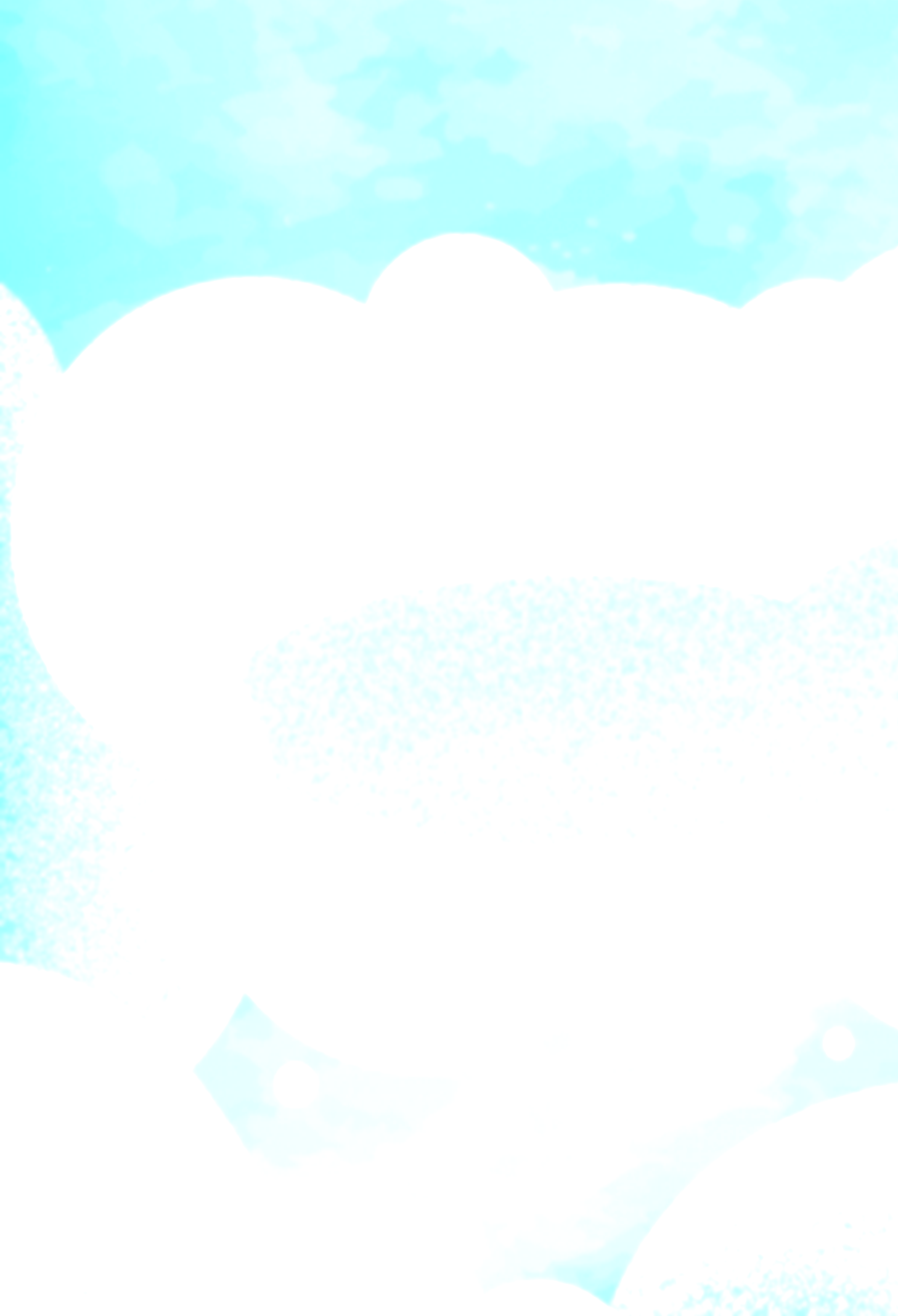 Дидактические игры:«Аквариум» «Посуда»«Транспорт»«Одежда, обувь, головные уборы» «Колобок»Картотека по развитию речиТематические альбомы: «Одежда» «Мебель» «Кто, что говорит»«Осень. Деревья»«Грибы»«Домашние птицы»«Дикие животные»«Транспорт» «Все профессии нужны, все профессии важны»«Давай продолжим предложение»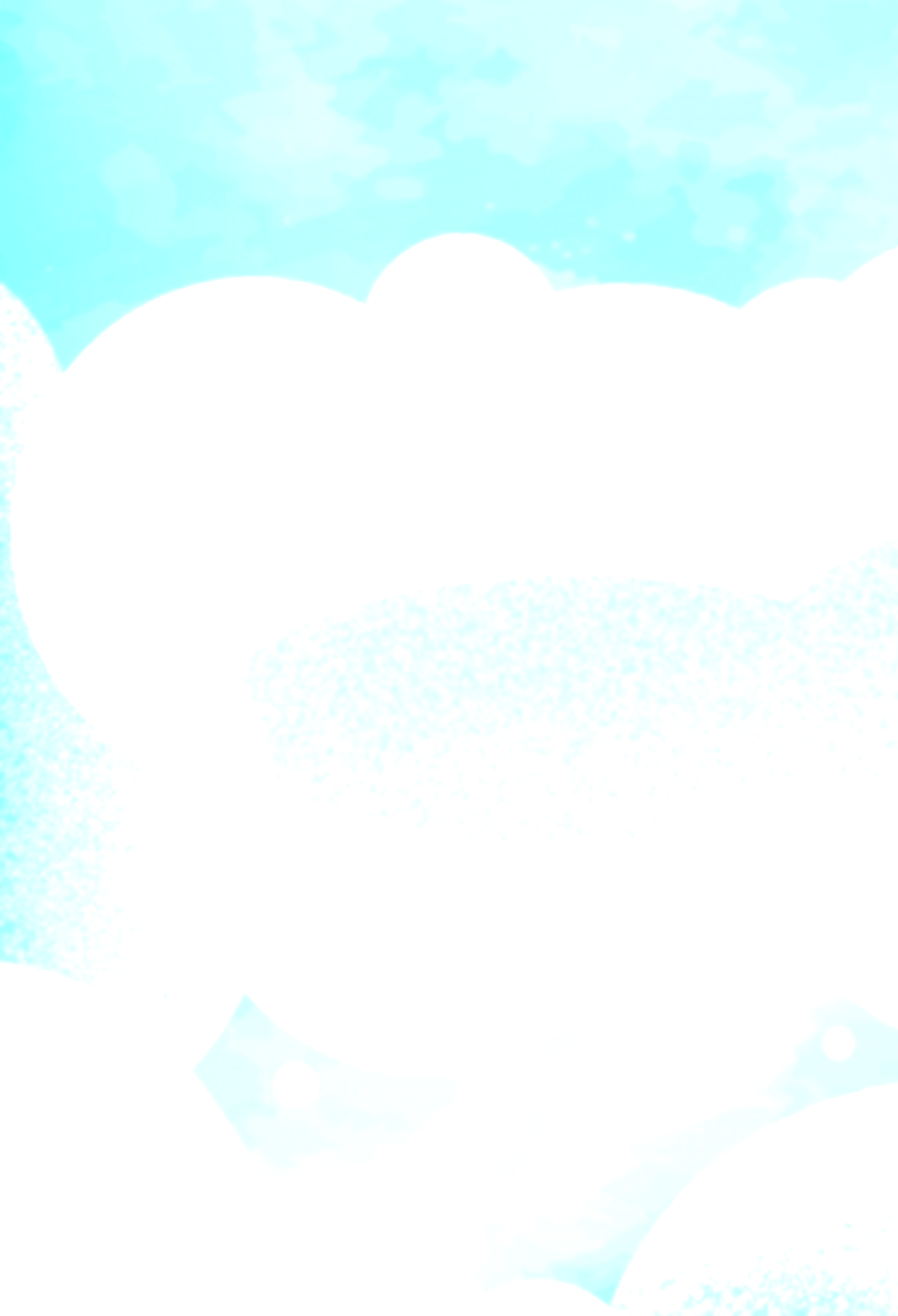 «Животные» «Птицы»Картотека предметных картинок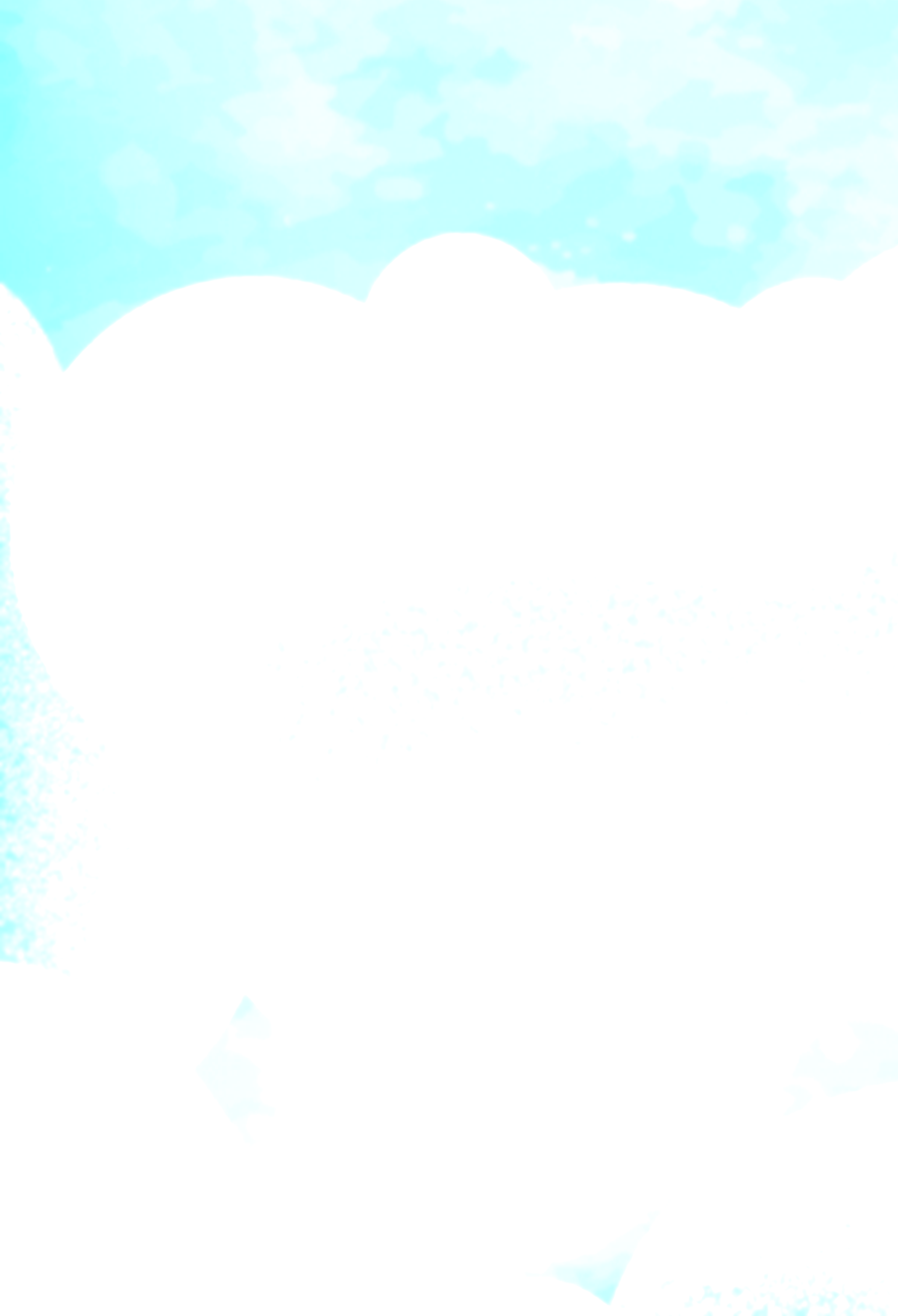 1 шт.1шт1 шт.1 шт.1 шт.1 набор.1 шт.1 шт.1 шт.1 шт.1 шт.1 шт.1 шт.1 шт.1 шт.1 шт.1 шт.1 шт.1 набор.Центр наблюдений в природе и экспериментированияКалендарь природы Муляжи «Овощи, фрукты»Картотека «Комнатные растения»Паспорт комнатных растенийДидактические игры:«Времена года» «Животные России» «Соберикартинку» «Дары природы»«Круглый стол»  «Что, где растет Ассоциации» «Фрукты, овощи, ягоды, грибы»Что «лишнее»«Фрукты, овощи, ягоды» «Угадай весенний цветок» «Кто, где живет» «Дикие животные»«Лето»«От весны до осени»	Пазлы Ассоциации «Животные, кто, что ест»Домино «Фрукты»Лото «Парочки-птицы»Тематические альбомы:Журнал «Животные природных зон»Альбом натуралиста юного «Деревья и кустарники»Красная книга Керженского заповедника1 шт.1 набор1 набор1 набор2 шт.1 шт.1 шт.1 шт.2 шт.1 шт.1 шт.1 шт.1 шт.1 шт.1 шт.1 шт.1 шт.1 шт.1 шт.1 набор1набор1 набор1шт.1шт.1шт.1шт.1шт.Центр игровой деятельностиКоляска для куколОвощи и фруктыПосуда (чайная, столовая)Газовая плитаУтюгКассаКукла большаяКукла маленькаяДиванКреслоКухняАтрибуты к сюжетно ролевой игре:«Семья»«Больница»«Аптека»«Парикмахерская»	2 шт.3 набора2 набор1 шт.3 шт.2 шт.1 шт.2 шт.1 шт.2 шт.1 набор мебели1 набора2 набора2 набора1 набораЦентр музыкального творчестваСентизатор»ПогремушкиМеталлофонМузыкальные инструментыДидактические игры:Д/И «Угадай, что играет»Д/И «Четвертый лишний»Д/И «Кого встретил Колобок»Картотека музыкально-дидактических игрТеатры:Театр рукавиц «Колобок»Театр ложек «Теремок»«Заюшкина избушкаДеревянный театр «Теремок»Плоскостной театр «Репка»1 шт.1 шт.1 шт.7 шт.2 шт.1 шт.3 шт.1 шт.1 шт.2 набора1 шт.1 шт.1 шт.1 шт.Центр художественного творчестваКонструктор пластиковый для мальчиковПазлыКонструктор пластиковый для девочекАльбомы:«Жанр живописи»«Шишкин И.И.» «сказки»«Городецкая роспись»«Сказочная гжель»«Дымковская игрушка«Хохломская роспись»«портреты»«Пейзажи»«Натюрморт»Материал для рисования:Цветные мелкиКисти для рисованияПростой карандашЦветные карандашиСтаканчикиПалитраСалфеткиАльбомГуашьКраскиТочилкиАкварель	Штампы для рисования краскамиМатериал для лепки, аппликации и ручного труда:Доска для лепкиЦветной картонЦветная бумагаПластилинСтекаКлей карандашНожницыБумага для свободного рисованияКартон для свободного творчестваЦветная бумага для свободного творчества6 наборов10 шт.5 наборов1 шт.1 шт.1 шт.1 шт.1 шт.1 шт.1 шт.10 наборовНа каждого ребенкаНа каждого ребенка.На каждого ребенкаНа каждого ребенкаНа каждого ребенкаНа каждого ребенкаНа каждого ребенка8 коробок.На каждого ребенка10 шт.На каждого ребенка3 набораНа каждого ребёнкаНа каждого ребёнкаНа каждого ребёнкаНа каждого ребёнкаНа каждого ребёнкаНа каждого ребенкаНа каждого ребёнка1 пачка5 папок5 наборовЦентр ОБЖДорога детская Строитель крупныйКонструктор среднийИнструменты для мальчиковМашинки маленькиеГорка для машинКаски строительныеДидактические игры:«Правила дорожного движения»«Это надо знать»«Уроки безопасности» «Дорожная азбука»Картотека дидактических игр по нравственно-патриотическому воспитанию «Первые уроки. Дорожные знаки»Тематические альбомы:Альбом «Безопасность в доме»Альбом «Безопасное поведение на природе»Альбом «Уроки светофора»1 шт.3 набора3 набор3 набора15 шт.1 шт.2 шт.2 шт.1 шт.1 шт.1шт.1 шт.1 шт.1шт.1 шт.1 шт.1 шт.Центр физического развитияМассажные коврикиСкакалкиМешочкиМяч резиновый большойДидактические игры«Загадай и отгадай»«Виды спорта»«Чей спортивный инвентарь»Тематические альбомы:Альбом «Зимние виды спорта»«Картотека подвижных игр»«Картотека дыхательной гимнастики»16 шт.3 шт.2 шт.1шт.1 шт.1 шт.1 шт.14 шт.1 шт.1 шт.1 шт.1 шт.Центр ПознанияМатематические кубикиКасса цифр на магнитахКасса букв пластиковыеСчетыШашки	Набор цифр и знаковДидактические игры:«Детям о времени» Д/И «Считалочка с Винни-пухом»Лото «Легкий счет»«Цифры и фигуры»«Фигуры»«Считалочка про Илью Муромца»«Формы и фигуры» Пазлы математическиеПазлы «Ассоциации. Формы и фигуры»«Мои первые цифры»«Мы считаем»«Алфавит»«Набор букв русского алфавита»«Мои первые буквы»Тематические журналы: «Головоломка, лабиринты, кроссворд»«Состав Чисел»«Логика, лабиринты и схемы» «Считаю и решаю»1 набор1 шт.1 шт.1шт.1шт.1 шт.1 шт.1 шт.1 шт.1 шт.1 шт.1 шт.2 шт.1 шт.1 шт.1 шт.1 шт.1 шт.1 шт.1 шт.1 шт.1 шт.1 шт.1 шт.1 шт.Центр патриотического воспитания Государственные символы (герб, флаг, портрет президента)Книги:«Люблю тебя, мой край родной»Дидактические игры:«Великая Отечественная война»Тематические альбомы:«Мой город Хабаровск»«Национальные костюмы народов России»«Русский народный костюм»«Народы Поволжья» 1 шт.1шт.1шт.1шт.1шт.1шт.1шт.1шт.Центр профориентацииЖелезная дорогаКниги:«От паровоза до сапсана»2 шт.Цент дидактических игрДидактические игры:ШнуровкаДомино «Зверята»«Назови одним словом»«Кто, что делает» «Свойства»«Вырасту большим»Домино «Профессии»«Профессии» «Мой дом»Ходилки«Мой день»МозаикаЦветные пятнышкиМорской бой5шт.1шт.1шт.1шт.1шт.1шт.1шт.2 шт.3шт.1шт.7шт.1шт.1 шт